 医  疗 广 告 审 查 证 明注：本审查证明原件须与《医疗广告成品样件》审查原件同时使用方具有效力。（注意事项见背面）                   （审查机关盖章）                                   2023年12月06日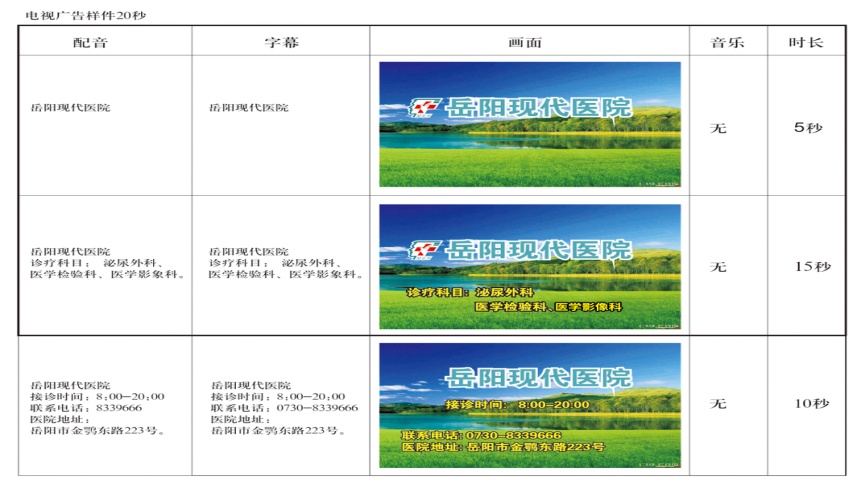 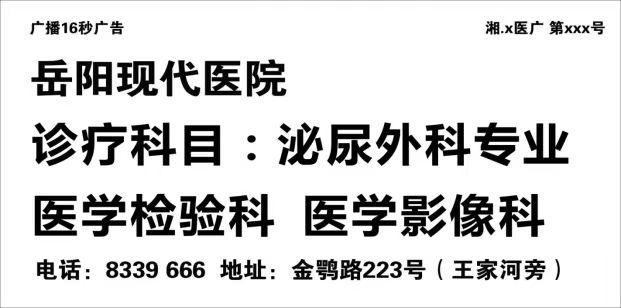 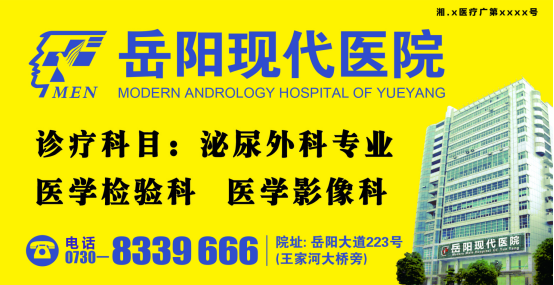 医 疗 机 构第 一 名 称岳阳现代医院岳阳现代医院岳阳现代医院岳阳现代医院岳阳现代医院岳阳现代医院岳阳现代医院岳阳现代医院岳阳现代医院《医疗机构执业许可证》登记号PDY00396643060213D1102PDY00396643060213D1102PDY00396643060213D1102PDY00396643060213D1102法 定 代 表 人（主要负责人）法 定 代 表 人（主要负责人）法 定 代 表 人（主要负责人）和学玉和学玉《医疗机构执业许可证》登记号PDY00396643060213D1102PDY00396643060213D1102PDY00396643060213D1102PDY00396643060213D1102身  份  证  号身  份  证  号身  份  证  号371***********78371***********78医疗机构地址岳阳市金鹗东路223号岳阳市金鹗东路223号岳阳市金鹗东路223号岳阳市金鹗东路223号岳阳市金鹗东路223号岳阳市金鹗东路223号岳阳市金鹗东路223号岳阳市金鹗东路223号岳阳市金鹗东路223号所有制形式私人私人私人私人私人医疗机构类别医疗机构类别医疗机构类别其他专科医院诊 疗 科 目外科;泌尿外科专业  /麻醉科  /医学检验科  /医学影像科;超声诊断专业;心电诊断专业  /中医科******外科;泌尿外科专业  /麻醉科  /医学检验科  /医学影像科;超声诊断专业;心电诊断专业  /中医科******外科;泌尿外科专业  /麻醉科  /医学检验科  /医学影像科;超声诊断专业;心电诊断专业  /中医科******外科;泌尿外科专业  /麻醉科  /医学检验科  /医学影像科;超声诊断专业;心电诊断专业  /中医科******外科;泌尿外科专业  /麻醉科  /医学检验科  /医学影像科;超声诊断专业;心电诊断专业  /中医科******外科;泌尿外科专业  /麻醉科  /医学检验科  /医学影像科;超声诊断专业;心电诊断专业  /中医科******外科;泌尿外科专业  /麻醉科  /医学检验科  /医学影像科;超声诊断专业;心电诊断专业  /中医科******外科;泌尿外科专业  /麻醉科  /医学检验科  /医学影像科;超声诊断专业;心电诊断专业  /中医科******外科;泌尿外科专业  /麻醉科  /医学检验科  /医学影像科;超声诊断专业;心电诊断专业  /中医科******床位数3030接诊时间8:00-20:008:00-20:008:00-20:00联 系 电 话联 系 电 话0730-8339666广 告 发 布媒 体 类 别影视、广播、报纸、户外、印刷品、网络 、其他影视、广播、报纸、户外、印刷品、网络 、其他影视、广播、报纸、户外、印刷品、网络 、其他影视、广播、报纸、户外、印刷品、网络 、其他影视、广播、报纸、户外、印刷品、网络 、其他影视、广播、报纸、户外、印刷品、网络 、其他广告时长（影视、声音）广告时长（影视、声音）20秒审 查 结 论审 查 结 论按照《医疗广告管理办法》(国家工商行政管理总局、卫生部令第26号，2006年11月10日发布)的有关规定，经审查，同意发布该医疗广告（具体内容和形式以经审查同意的广告成品样件为准）。本医疗广告申请受理号：20230084号按照《医疗广告管理办法》(国家工商行政管理总局、卫生部令第26号，2006年11月10日发布)的有关规定，经审查，同意发布该医疗广告（具体内容和形式以经审查同意的广告成品样件为准）。本医疗广告申请受理号：20230084号按照《医疗广告管理办法》(国家工商行政管理总局、卫生部令第26号，2006年11月10日发布)的有关规定，经审查，同意发布该医疗广告（具体内容和形式以经审查同意的广告成品样件为准）。本医疗广告申请受理号：20230084号按照《医疗广告管理办法》(国家工商行政管理总局、卫生部令第26号，2006年11月10日发布)的有关规定，经审查，同意发布该医疗广告（具体内容和形式以经审查同意的广告成品样件为准）。本医疗广告申请受理号：20230084号按照《医疗广告管理办法》(国家工商行政管理总局、卫生部令第26号，2006年11月10日发布)的有关规定，经审查，同意发布该医疗广告（具体内容和形式以经审查同意的广告成品样件为准）。本医疗广告申请受理号：20230084号按照《医疗广告管理办法》(国家工商行政管理总局、卫生部令第26号，2006年11月10日发布)的有关规定，经审查，同意发布该医疗广告（具体内容和形式以经审查同意的广告成品样件为准）。本医疗广告申请受理号：20230084号按照《医疗广告管理办法》(国家工商行政管理总局、卫生部令第26号，2006年11月10日发布)的有关规定，经审查，同意发布该医疗广告（具体内容和形式以经审查同意的广告成品样件为准）。本医疗广告申请受理号：20230084号按照《医疗广告管理办法》(国家工商行政管理总局、卫生部令第26号，2006年11月10日发布)的有关规定，经审查，同意发布该医疗广告（具体内容和形式以经审查同意的广告成品样件为准）。本医疗广告申请受理号：20230084号本审查证明有效期:壹年（自2023年12月06日起，至2024年12月05日止）本审查证明有效期:壹年（自2023年12月06日起，至2024年12月05日止）本审查证明有效期:壹年（自2023年12月06日起，至2024年12月05日止）本审查证明有效期:壹年（自2023年12月06日起，至2024年12月05日止）本审查证明有效期:壹年（自2023年12月06日起，至2024年12月05日止）本审查证明有效期:壹年（自2023年12月06日起，至2024年12月05日止）本审查证明有效期:壹年（自2023年12月06日起，至2024年12月05日止）本审查证明有效期:壹年（自2023年12月06日起，至2024年12月05日止）本审查证明有效期:壹年（自2023年12月06日起，至2024年12月05日止）本审查证明有效期:壹年（自2023年12月06日起，至2024年12月05日止）医疗广告审查证明文号:      湘.岳医广【2023】第1206-0084号医疗广告审查证明文号:      湘.岳医广【2023】第1206-0084号医疗广告审查证明文号:      湘.岳医广【2023】第1206-0084号医疗广告审查证明文号:      湘.岳医广【2023】第1206-0084号医疗广告审查证明文号:      湘.岳医广【2023】第1206-0084号医疗广告审查证明文号:      湘.岳医广【2023】第1206-0084号医疗广告审查证明文号:      湘.岳医广【2023】第1206-0084号医疗广告审查证明文号:      湘.岳医广【2023】第1206-0084号医疗广告审查证明文号:      湘.岳医广【2023】第1206-0084号医疗广告审查证明文号:      湘.岳医广【2023】第1206-0084号